geografia - RelevoVeja quais são as principais formas de relevo.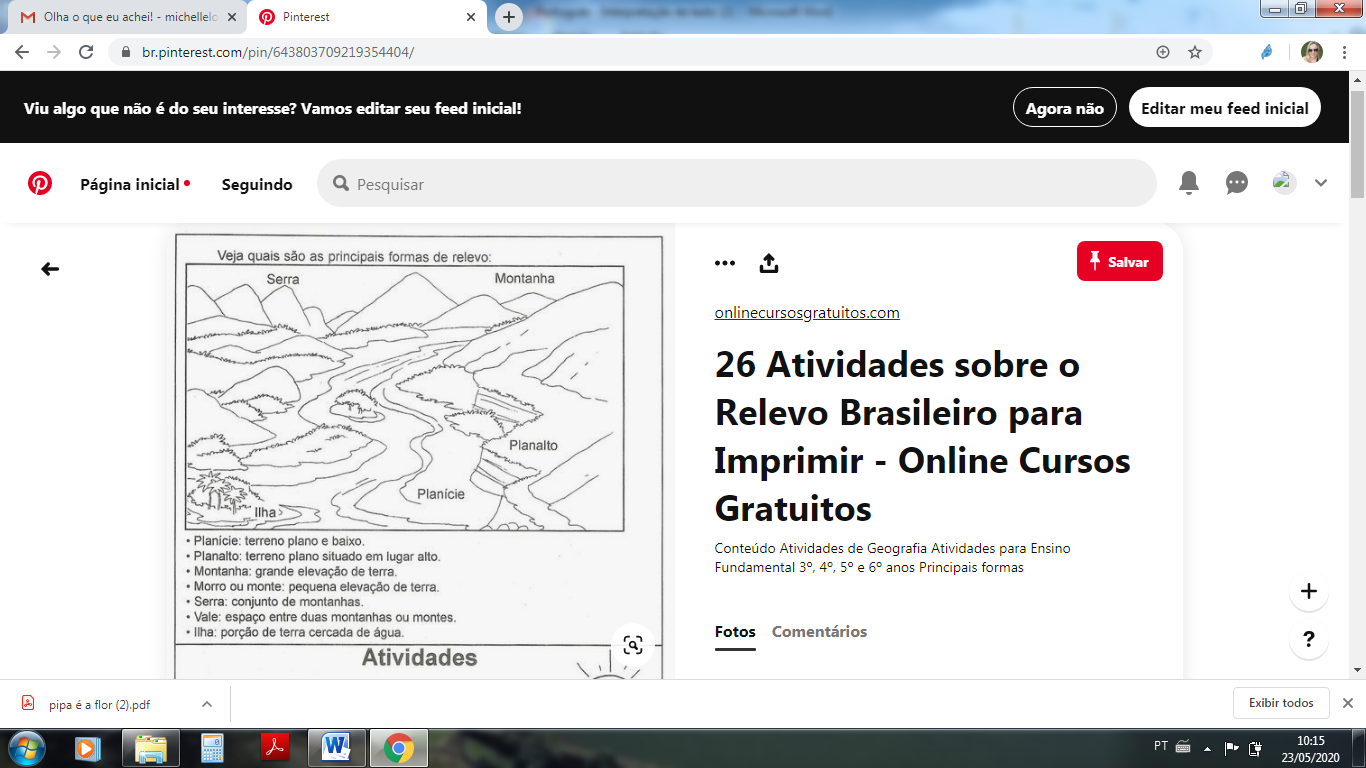 Planície: terreno plano e baixo.Planalto: terreno plano situado em lugar alto.Montanha: grande elevação de terra.Morro ou monte: pequena elevação de terra.Serra: conjunto de montanhas.Vale: espaço entre duas montanhas ou montes.Ilha: porção de terra cercada de água.Complete a cruzadinha , identificando as formas de relevo.Pequena elevação de terra.Terreno baixo e plano.Espaço mais baixo entre duas montanhas.Grande elevação de terra.	1			2	         3	4